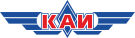 Казанский национальный исследовательский технический университет им. А.Н. Туполева – КАИ (КНИТУ-КАИ)Отдел развития брендаМОНИТОРИНГ СМИ ПО АНТИКОРРУПЦИИ26.06.20ОглавлениеКомиссия по координации работы по противодействию коррупции в Республике Татарстан: Курс видеолекций по антикоррупционной тематике	3Комиссия по координации работы по противодействию коррупции в Республике Татарстан: В ИА «Татар-информ» состоялся брифинг на антикоррупционную тематику	4Первое антикоррупционное СМИ: Проректор Казанского федуниверситета попался на мошенничестве	5Первое антикоррупционное СМИ: Почти четверть россиян заявили о росте коррупции с начала 2020 года	6Комиссия по координации работы по противодействию коррупции в Республике Татарстан: В Казанском Кремле состоялся обмен мнениями с представителями общественности по вопросам противодействия коррупции	7Лента.ру: Российские чиновники поставили абсолютный рекорд по коррупции	8Первое антикоррупционное СМИ: ФСБ поймала начальника владимирского вуза ФСИН на поборах со студентов	9Первое антикоррупционное СМИ: Подполковник ФСБ отделался штрафом за фиктивную работу в вузе и крышевание казино	10Комиссия по координации работы по противодействию коррупции в Республике Татарстан:
Курс видеолекций по антикоррупционной тематикеhttps://anticorruption.tatarstan.ru/index.htm/news/1734688.htm23.04.20В XXI веке цифровые технологии стали неотъемлимым спутником жизни каждого человека. Одним из направлений их внедрения в жизнь общества является проведение обучающих курсов с использованием онлайн-сервисов. Несомненным преимуществом такого подхода является возможность получения людьми новых знаний, не выходя из дома и в любое удобное время. Управление Президента Республики Татарстан по вопросам антикоррупционной политики с учетом указанного тренда также внедряет новые инструменты в свою работу. Вашему вниманию предлагаются три видеолекции по актуальным вопросам реализации антикоррупционной политики:1. "Государственная политика в области противодействия коррупции" - https://youtu.be/6bnZ9Ts71z02. "Уреглирование конфликта интересов на государственной и муниципальной службе" - https://youtu.be/8IVD2eXwgME3. "Представление сведений о доходах, расходах, об имуществе и обязательствах имущественного характера" - https://youtu.be/9HbhoAzlSZoКомиссия по координации работы по противодействию коррупции в Республике Татарстан:
В ИА «Татар-информ» состоялся брифинг на антикоррупционную тематикуhttps://anticorruption.tatarstan.ru/index.htm/news/1751328.htm19.05.2019 мая в конференц-зале информационного агентства «Татар-информ» проведена пресс-конференция для средств массовой информации посвященная итогам реализации мер по противодействию коррупции в органах государственной власти и органах местного самоуправления за I квартал 2020 года и изменениям антикоррупционного законодательства. На вопросы журналистов отвечали представители Управления Президента Республики Татарстан по вопросам антикоррупционной политики Салават Рахимов и Александр Лохотской.В I квартале 2020 года за нарушение требований законодательства о противодействии коррупции к дисциплинарной ответственности привлечен 61 государственный гражданский и муниципальный служащий Республики Татарстан. В своем выступлении представитель Управления Президента Республики Татарстан по вопросам антикоррупционной политики Александр Лохотской отметил, что указанные лица допустили представление недостоверных либо неполных сведений о доходах, об имуществе и обязательствах имущественного характера за 2016-2018 годы. Салават Рахимов довел до внимания слушателей информацию об изменениях законодательства о противодействии коррупции. Так, согласно указанным изменениям депутаты Государственного Совета Республики Татарстан, осуществляющие свои полномочия на непостоянной основе, вправе заниматься предпринимательской деятельностью лично или через доверенных лиц, а также заниматься другой оплачиваемой деятельностью. Срок подачи сведений о доходах, расходах, об имуществе и обязательствах имущественного характера (далее - сведения о доходах) за отчетный период с 1 января по 31 декабря 2019 года для лиц, представляющих такие сведения, продлен до 1 августа 2020 года.Кроме того, в ходе брифинга были озвучены итоги состоявшегося 15 мая 2020 года внеочередного заседания Совета Базарно-Матакского сельского поселения Алькеевского муниципального района Республики Татарстан, где было рассмотрено заявление Президента Республики Татарстан Р.Н.Минниханова о досрочном прекращении полномочий руководителя Исполнительного комитета Базарно-Матакского сельского поселения Алькеевского муниципального района Республики Татарстан в связи с неисполнением обязанностей, установленных Федеральным законом «О противодействии коррупции». По итогам рассмотрения обозначенного вопроса заявление Президента Республики Татарстан единогласным решением было удовлетворено, полномочия руководителя исполнительного комитета прекращены досрочно.Первое антикоррупционное СМИ:
Проректор Казанского федуниверситета попался на мошенничествеhttps://pasmi.ru/archive/270088/22.05.20Правоохранители задержали проректора Казанского приволжского федерального университета (КФУ) Дмитрия Пашина по подозрению в мошенничестве. Он оказался фигурантом дела ректора Казанского национального исследовательского технологического университета (КНИТУ) Сергея Юшко.О задержании Пашина “Интерфаксу” сообщил старший помощник руководителя СУ СКР по Татарстану Андрей Шептицкий. Позднее на сайте СКР появилась информация, что подозреваемый участвовал в хищении денежных средств ФГБОУ ВО «Казанский национальный исследовательский технологический университет» совместно с ректором КНИТУ Сергеем Юшко, ранее задержанным по подозрению в мошенничестве и служебном подлоге на 7 млн рублей.Первое антикоррупционное СМИ:
Почти четверть россиян заявили о росте коррупции с начала 2020 годаhttps://pasmi.ru/archive/270321/25.05.20С начала 2020 года уровень коррупции в России вырос, считают 24,2% участников опроса, проведенного в 36 регионах службой специальной связи и информации Федеральной службы охраны (ФСО).“23,3% респондентов считают, что уровень коррупции в стране снизился”, — следует из опроса, который был проведен в феврале 2020 года среди 468 респондентов. О том, что уровень коррупции остался на прежнем уровне, сообщили 37,6% опрошенных. Существенный рост почувствовали 13,7% россиян, незначительный — 10,5% граждан, следует из данных опроса, вошедшего в приложение к докладу бизнес-омбудсмена Бориса Титова президенту РФ Владимиру Путину.В приложении к докладу говорится, что в 2019 году о снижении уровня коррупции по итогам аналогичного опроса говорили 17,2% респондентов, в 2018 году — 26,9%, в 2017 году — 20,6%.Доля опрошенных, считающих деятельность правоохранительных органов по противодействию коррупции неэффективной или скорее неэффективной, растет: в 2017 году — 61,1%, в 2018 году — 68,5%, в 2019 году — 69,4%, в 2020 году — 74,1%, передает ТАСС.Комиссия по координации работы по противодействию коррупции в Республике Татарстан:
В Казанском Кремле состоялся обмен мнениями с представителями общественности по вопросам противодействия коррупцииhttps://anticorruption.tatarstan.ru/index.htm/news/1766646.htm10.06.20В соответствии со статьей 3 Закона Республики Татарстан от 4 мая 2006 года
№ 34-ЗРТ «О противодействии коррупции в Республике Татарстан» одним из основных принципов антикоррупционной политики Республики Татарстан является сотрудничество государственных органов и органов местного самоуправления с институтами гражданского общества и физическими лицами.Реализуя указанную норму, 10 июня 2020 года в Казанском Кремле Управлением Президента Республики Татарстан по вопросам антикоррупционной политики на протяжении нескольких часов проведен ряд встреч в целях обмена мнениями по основным аспектам противодействия коррупции с отдельными представителями общественности, которые выражали свою позицию относительно возможных коррупционных рисков в различных сферах жизни общества и государства и предлагали конкретные варианты минимизации указанных рисков. Так, одними из перспективных направлений антикоррупционной деятельности в ходе встреч были указаны усиление работы по формированию негативного отношения коррупции среди населения, а также активизация взаимодействия со средствами массовой информации. Кроме того, отмечена потребность населения в расширении перечня государственных и муниципальных услуг, оказываемых в электронном виде через информационно-телекоммуникационную сеть "Интернет", что позволит сократить до минимума необходимость граждан контактировать с представителями органов власти и позволяет отслеживать стадии и сроки исполнения документа, и в конечном счете снизить риск коррупционных правонарушений.Лента.ру:
Российские чиновники поставили абсолютный рекорд по коррупцииhttps://lenta.ru/news/2020/06/17/aktiv/?utm_source=yxnews&utm_medium=desktop&utm_referrer=https%3A%2F%2Fyandex.ru%2Fnews17.06.20В России стали в 70 раз больше изымать коррупционные активы чиновников по сравнению с прошлым годом. По сумме изъятых активов удалось поставить абсолютный рекорд, об этом пишет РИА Новости со ссылкой на слова генпрокурора России Игоря Краснова.Он отметил, что по итогам контроля за расходами чиновников в 2019 году удалось взыскать рекордные 20 миллиардов рублей в пользу государства (против 311 миллионов рублей в 2018). По словам Краснова, практика по изъятию коррупционных активов и направлению их в бюджет была «высоко оценена на площадке ООН».Генпрокурор также отметил, что второй год подряд растет число выявленных коррупционных преступлений. Кроме того, он заявил, что по-прежнему актуальны проблемы давления на бизнес со стороны правоохранительных органов. Каждое 20-е дело против предпринимателей возбуждается незаконно.Глава надзорного органа также обратил внимание на то, что некоторые работодатели использовали самоизоляцию как повод для увольнений и невыплаты зарплат. По словам Краснова, прокуратура будет отслеживать все случаи подобных нарушений.Российские бизнесмены остро ощущают проблему давления на бизнес, они стали чаще признаваться в страхе перед силовыми структурами, следует из майского опроса Федеральной службы охраны (ФСО). Недоверие к силовикам достигло 70,3 процента по сравнению с 45 процентами в 2017 году.Первое антикоррупционное СМИ:
ФСБ поймала начальника владимирского вуза ФСИН на поборах со студентовhttps://pasmi.ru/archive/273016/18.06.20Дело о превышении служебных полномочий возбуждено в отношении начальника Владимирского юридического института ФСИН России Сергея Бабурина, который заподозрен в поборах со студентов.“В июне 2020 года на основании переданных УФСБ России по Владимирской области результатов ОРД, следственным управлением СК РФ по Владимирской области в отношении Бабурина С.В. возбуждено уголовное дело по признакам состава преступления, предусмотренного ч. 1 ст. 286 УК РФ (превышение должностных полномочий)”, — цитирует ТАСС сообщение ФСБ.По версии следствия, генерал-майор внутренней службы Сергей Бабурин с 2017 по 2020 год давал указания подчиненным организовать под различными предлогами сборы с курсантов вуза. Полученные денежные средства неконтролируемо расходовались по его указанию на ненадлежащие цели.Напомним, что в марте замначальника курса Владимирского юридического института ФСИН РФ Владимира Плужникова заподозрили во взятках — он стал фигурантом сразу 17 уголовных дел.Ранее правоохранительные органы сообщили о возбуждении уголовного дела в отношении бывшего руководителя института генерал-майора внутренней службы в отставке Валерия Морозова, который обвиняется в получении взяток в крупном размере. По версии следствия, с 2016 по 2018 год Морозов систематически получал от учащихся вуза в качестве вознаграждения деньги за содействие в успешной сдаче зачетов и экзаменационных дисциплин, в том числе без фактического присутствия на них.Первое антикоррупционное СМИ:
Подполковник ФСБ отделался штрафом за фиктивную работу в вузе и крышевание казиноhttps://pasmi.ru/archive/273025/18.06.20Бывший сотрудник отделения УФСБ России по Краснодарскому краю в Белореченске подполковник Константин Николинко оштрафован на 150 тыс. рублей за мошенничество и злоупотребления, выразившиеся в незаконном получении зарплаты преподавателя вуза и крышевании подпольного игорного бизнеса.Как следует из вступившего в силу приговора Майкопского гарнизонного военного суда, сотрудник органов безопасности Константин Николинко в 2011 году обратился к директору местного филиала Адыгейского госуниверситета (АГУ) с предложением зачислить его в штат на должность преподавателя, указав при этом, что трудоустройство ему нужно для получения юридического стажа, а реально вести занятия со студентами он не собирается.Директор филиала, опасаясь каких-либо негативных действий со стороны сотрудника спецслужбы, дал указание принять Николинко на работу в качестве преподавателя кафедры гуманитарных и правовых дисциплин на половину ставки. В 2013 году Константин Николинко получил должность старшего преподавателя. Как показали в ходе следствия сотрудники филиала АГУ в Белореченске, Николинко не появлялся в вузе, но ему регулярно начислялась зарплата, на момент его увольнения из вуза в 2019 году сумма выплат достигла 646 тыс. рублей. Увольнение Константина Николинко совпало с масштабными проверками в филиале, когда выявились многочисленные случаи необоснованной выдачи дипломов юридического факультета лицам, которые не обучались в АГУ. Против руководства филиала было возбуждено уголовное дело.Второй эпизод уголовного дела в отношении Константина Николинко связан с деятельностью подпольного зала игровых автоматов в Белореченске, о котором подсудимому было известно, но он не принимал мер по ликвидации нелегального заведения. «Мотивом бездействия явилось желание подсудимого продемонстрировать свою значимость из личной заинтересованности в поддержании дружеских отношений с владельцем незаконного бизнеса»,— говорится в приговоре.В ходе следствия и суда Константин Николинко признал себя виновным и возместил нанесенный филиалу АГУ ущерб. Приговор не был обжалован и вступил в силу. Помимо основного наказания, Николинко также запрещено в течение года занимать должности, связанные с организационно-распорядительными функциями в государственных и муниципальных органах.Напомним, что Николинко был арестован в июле 2019 года.